BIO SKETCH Dr. T. Citarasu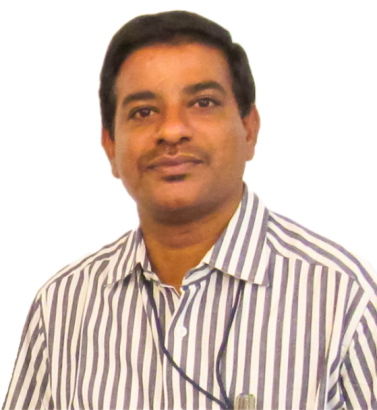 Associate ProfessorCentre for Marine Science and TechnologyManonmaniam Sundaranar UniversityRajakkamangalamKanyakumari, India- 629502Tele + 91- 4652- 253078 (off)Fax + 91- 4652- 253078Mobile + 91-9994273822E. mail  : citarasu@gmail.com                citarasu@msuniv.ac.inWebsite: www.msuniv.ac.in                https://msuniv.irins.org/profile/174278Honors / Fellowships: 2022: Top 2 % position of World Ranking Scientist List in Fisheries/ Microbiology/ Agriculture. https://insights2techinfo.com/top-2-most-influential-scientists-single-year-in-2023-stanford-university-list-analysis-of-indian-researchers/2022: Senior Scientist Award by Microbiologists Society, India at national level 2021: Top 2 % position of World Ranking Scientist List in Fisheries/ Microbiology/ Agriculture https://elsevier.digitalcommonsdata.com/datasets/btchxktzyw/42020: Top 2 % position of World Ranking Scientist List in Fisheries/ Biotechnology/ Agriculture.https://elsevier.digitalcommonsdata.com/datasets/btchxktzyw/3/files/b3e31af2-054c-4b3a-b9c5-6fd9bf10557a2019: Top 2 % position of World Ranking Scientist List in Fisheries/ Biotechnology/ Agriculture  https://data.mendeley.com/public-files/datasets/btchxktzyw/files/dd0904a8-0eba-4cf3-be4a-c6092261fed5/file_downloaded2016:  Best Scientist Award in Marine Science by Pearl Foundation for Educational Excellence, Madurai  2014–2015: Visiting Assistant Professor (Supported by Raman postdoctoral Fellowship grant, UGC, India) at Institute of Marine and Environmental Technology (IMET), University of Maryland Baltimore Country (UMBC), Columbus Center, Baltimore, Maryland (MD), United States of America2006–2009: Young Scientist at Centre for Marine Science and Technology, Manonmaniam Sundaranar University, Rajakkamangalam, Kanyakumari Dist, India 6295022005–2006: Postdoctoral Fellow at Fish Developmental Genetics & Cell Engineering, State Key Laboratory of Freshwater Ecology & Biotechnology, Institute for Hydrobiology, Chinese Academy of Sciences, Wuhan, China.2001– 2003: Research Associate at Centre for Biotechnology, Anna University, and Chennai, India.Research Profile:Research Areas Aquatic Animal Health Vaccine Development Herbal Drugs Microbial Bio-prospecting  Important Research Links Researcher ID           : D-8815-2015ORCHID ID             : orcid.org/0000-0001-6166-620X  Scopus ID                : 6506703980 Google Scholar ID   : DQx_qucAAAAJ&hl=enResearch Gate          : https://www.researchgate.net/profile/Thavasimuthu_CitarasuLinkedIn                   : https://www.linkedin.com/pub/thavasimuthu-citarasu/7/5b/753Curricular Attainments:Ph.D – Marine Biotechnology (1995- 2000): Centre for Marine Science and Technology, Manonmaniam Sundaranar University, Rajakkamangalam, Kanyakumari, India- 629502.M.Phil – Coastal Aquaculture (1993-1994): Manonmaniam Sundaranar University, Rajakkamangalam, Kanyakumari, India.M.Sc -Zoology (1991-1993): Ayya Nadar Janaki Ammal College, Sivakasi, Madurai Kamaraj University, Madurai, India.B.Sc –Zoology (1987-1990): V.N. College, Madurai Kamaraj University, Madurai, India.Research Skills:PCR, RT-PCR, cloning, Construction of cDNA and SMART c DNA Libraries, Northen Blot, In situ Hybridization using labeled probes and Immunohisto chemistry, Recombinant protein expression in E.coli by various induction methods, Yeast expression, Baculovirus expression, small animal breading and handling Recombinant protein purification using Nickel column for His tag and Glutathione Sepharose for GST fusion protein, Protein characterization by SDS-PAGE, Native PAGE electrophrosis, western blot analysis polyclonal antibody and ELISA, polyclonal antibody production, Bcateriophage purification, fin and shell fish culture, DNA vaccine construct and  in silico approach for drug design etc.  Research Guidance: Ph. D       : 14 (Completed); 06 (Ongoing) M. Phil   :  62 (Completed) M. Sc      : 80 (Completed); 0 (Ongoing)Publications:  Journals: 109 [h-index: 30 (Google Scholar); 22 (Scopus)]International Citarasu, T., G. Immanuel and M. P. Marian, 1998. Effects of Feeding Artemia enriched with Stresstol and cod liver oil on growth and stress resistance in the Indian white shrimp Penaeus indicus post larvae. Asian Fisheries science 12: 65-75 Citarasu, T., R. Raja Jeya Sekar, M.M.Babu and M. P. Marian, 2002 Developing Artemia enriched herbal diet for producing quality larvae in Penaeus monodon, Asian Fisheries Science 15:21-32.Citarasu, T., K.Venket Ramalingam, R. Raja Jeya Sekar, M. Micheal Babu and M. P. Marian, 2003. Influence of the antibacterial herbs, Solanum trilobatum,Andrographis paniculata and Psoralea corylifolia on the survival, growth and bacterial load of Penaeus monodon post larvae. Aquaculture International, 11: 583- 595. Sivaram, V., M. M Babu, T. Citarasu, G. Immanuel, S. Murugadass and M. P. Marian, 2004, Growth and Immune response of juvenile greasy groupers (Epinephelus tauvina) fed with herbal antibacterial active principle supplemented diets against Vibrio harveyi infections, Aquaculture, 237,1-4:9-20 Namita , R., T.Citarasu, R. Ravindren and V. Murugan , 2004, Transcriptional and translational expression profile of a WSSV gene in different organs of infected shrimp, Aquacuture 245: 31– 38. Citarasu, T., V. Sivaram , G. Immanuel, N. Rout and V.Murugan, 2006, Influence of selected Indian immunostimulant herbs against white spot syndrome virus (WSSV) infection in black tiger shrimp, Penaeus monodon with reference to haematological, biochemical and immunological changes, Fish and Shellfish Immunology, 21:372-384. Immanuel, G., T. Citarasu, V. Sivaram, M.M. Babu and A. Palavesam, 2007, Delivery of HUFA, probionts and biomedicines through bioencapsulated Artemia to enhance the growth, survival and reduce the pathogenesity in shrimp Penaeus monodon postlarvae, Aquaculture International, 15:137–152.Immanuel, G., T. Citarasu, V. Sivaram, V. Selva Sankar and A. Palavesam, 2007 Bioencapsulation strategy and HUFA enrichment in Artemia franciscana nauplii by using marine trash fish Odonus niger liver oil, African Journal of Biotechnology, Vol. 6 (17), pp. 2043-2053. Venketramalingam, K., J. G. Christopher and T. Citarasu, 2007. Zingiber officinalis an herbal appetizer in the tiger shrimp Penaeus monodon (Fabricius) larviculture, Aquaculture nutrition , 13 (6), 439–443. Immanuel, G., T. Citarasu, V. Sivaram and A. Palavesam, 2009. Effect of medicinal plant extracts on the growth, immune activity and survival of tilapia (Oreochromis mossambicus), Fish Biology 74, 1462–1475. Punitha , S. M. J., M. M. Babu, V. Sivaram , V. S. Shankar, S.A. Dhas, T. C. Mahesh, G. Immanuel and T. Citarasu, 2007, Immunostimulating influence of Herbal Biomedicines on non-specific immunity in Grouper Epinephelus tauvina Juvenile Against Vibrio harveyi Infection, Aquaculture International,16:511–523. Michael Babu, M., V. Sivaram, G. Immanuel, T. Citarasu, S.M.J. Punitha, 2008. Effects of Herbal Enriched Artemia Supplementation over the Reproductive Performance and Larval Quality in Spent Spawners of the Tiger Shrimp (Penaeus monodon), Turkish Journal of Fisheries and Aquatic Sciences 8: 301-307. Citarasu, T., 2010. Herbal Biomedicines- A New Opportunity to Aquaculture Industry, Aquaculture International , 18: 403–414 Subramanian Velmurugan, Stanly Mary Josephine Punitha, Mariavincent Michael Babu, Thangasamy Selvaraj, Thavasimuthu Citarasu, 2010. Select of Indian antibacterial medicine characteristics herbal to replace antibiotics for shrimp Penaeus monodon post larvae, Journal of Applied Aquaculture; 22: 230-239. Velmurugan, S. and  T. Citarasu, 2010. Effect of Herbal Antibacterial Extracts on the Gut Floral Changes in Indian White Shrimp Fenneropenaeus indicus Romanian Biotechnological Letters; 15, 6: 5709-5717. Aswathy Gopalakrishnan Heineining Nair, Maria Thason Birdilla Selva Donio, Vijaya Raghavan Thanga Viji, Mariavincent Michaelbabu and  Thavasimuthu Citarasu, 2010. Isolation from coconut retting effluent of Bacillus cereusTC-2 antagonistic to pathogenic Vibrios, Ann Microbiol.,   61, 3: 631-637. Kumaran, T., M Michaelbabu, T Selvaraj, S Albindhas, T Citarasu, 2010. Production of anti WSSV IgY edible antibody using herbal immunoadjuvant Asparagus racemosus and its immunological influence against WSSV infection in Penaeus monodon, J. Aquaculture Feed Sci. Nutr. 2: 1-5  Palanikumar, P., Velmurugan, S. and T. Citarsu, 2011. Factors influencing in success of Penaeus vannamei, Aquaculture Asia, XVI :0-17.Thanga Viji , S., M. Michael Babu, S. Velmurugan, T. Kumaran,   S. B.  Anand, P. Gunasekaran and T. Citarasu. 2011. Virulence Factors and Molecular cloning of Outer Membrane Protein (OMP) gene from virulent Aeromonas hyrophila isolated from infected gold fish Carassius auratus, Bangladesh Journal of Microbiology, 28: 2: 70-75  Subramanian Velmurugan, Vijayaragavan Thangaviji, Mariavincent Michaelbabu, Mary Josephine Punitha, Thavasimuthu Citarasu, 2012.Antimicrobial effect of Calotropis procera active principles against aquatic microbial pathogens isolated from shrimp and fishes, Asian Pacific Journal of Tropical Biomedicine 812-S817. Vijayaragavan Thangaviji, Mariavincent Michaelbabu, Setty Balakrishnan  Anand, Paramasamy Gunasekaran, Thavasimuthu Citarasu, Protective Efficacy of Aeromonas hydrophila  OMP Antigen with Herbal Immuno Adjuvant Asparagus racemosus in Goldfish Carassius auratus, Journal of Microbial & Biochemical Technology  4:2.Yogeeswaran, A., Velmurugan , S., Punitha, S.M.J.,  Babu, M. M., Selvaraj, T., Kumaran, T. and T. Citarasu. 2012.  Protection of Penaeus monodon against White Spot Syndrome Virus by inactivated vaccine with herbal immunostimulants, Fish and Shellfish immunology 32, 6: 1058-1067. Raja Rajeswari, P., Velmurugan, S., Michael Babu, M., Kesavan , K. and T. Citarasu. 2012. A Study on the Influence of Selected Indian herbal Active principles on enhancing the immune system in Fenneropenaeus indicus against Vibrio harveyi infection, Aquaclut. Int 1-14. Velmurugan, S., K. Raman, V. Thanga Viji, M. B. S. Donio, J. Adlin Jenifer, T. Citarasu, 2012. Screening and characterization of antimicrobial secondary metabolites from Halomonas salifodinae MPM-TC and it’s in vivo antiviral influence on Indian White shrimp Fenneropenaeus indicus against WSSV infection, Journal of King Saud University –Science 25:181-90. Thanga Viji, V., K. Deepa, S. Velmurugan, M. Birdilla Selva Donio, J. Adlin Jenifer, M. Michael Babu, T. Citarasu, 2013. Vaccination strategies to protect goldfish Carassius auratus against Aeromonas hydrophila infection, Diseases in Aquatic Organism, 104:45-57 Donio, M.B.S.,  S.F.A.  Ronica V. Thanga Viji, S. Velmurugan, J. A. Jenifer, M.Michaelbabu, P. Dhar and T. Citarasu, 2013.  Halomonas sp. BS4, A biosurfactant producing halophilic bacterium isolated from solar salt works in India and their biomedical importance, Springer Plus  2:149M. B. S. Donio, S. F. A. Ronica, V. Thanga Viji, S. Velmurugan,  J. Adlin Jenifer, M. Michaelbabu, T. Citarasu , 2013, Isolation and characterization of halophilic Bacillus sp BS3 able to producing pharmacologically important biosurfactants , Asian Journal of Tropical Medicine , 876-883Jenifer, A., M.B.S. Donio., V.T. Viji., S. Velmurugan., S.A. Dhas., M.M.Babu and T. Citaarsu, 2013. Halo-alkaliphilic actinomycetes From solar salt works in India: Diversity and antimicrobial activity, Blue Biotechnology Journal 2 (1): 137-151.Gnanslin Sheeba D, V. Subha, K. Suseela Gomathi  and  T. Citarasu, 2013. Virtual docking studies of flavonoid compounds against cell wall proteins of Mycobacterium tuberculosis. Asian Journal of Pharmaceutical Research and Development  1 (4) : 88-97Anusha, P., V. Thangaviji, S. Velmurugan, M.  Michael Babu and T. Citarasu, 2014, Protection of Ornamentel Gold fish Carrasius auratus against Aeromonas hydrophila by treating Ixora coccinea active principles, Fish and Shellfish Immunology 36: 485-493.Kumaran, T., V. Thanga viji, S.Velmurugan and T. Citarasu 2014. Influence of Selected Antiviral Herbal Active Principles against Shrimp White Spot Syndrome Virus (WSSV), International Journal of Molecular Biology & Biochemistry 2 (1): 41-49Velmurugan, S., N. Jerin, M. Michael Babu, F. Bindhu, S. Albin Dhas and T. Citarasu, 2014. Screening and characterization of antiviral compound from Enteromorpha flexuosa against White Spot Syndrome Virus (WSSV) and its in vivo influences in Indian white shrimp Fenneropenaeus indicus, Aquaculture International, 23:65–80Sarafin, Y., M. B. S. Donio, S. Velmurugan, M. Michaelbabu and  T. Citarasu, 2014. Kocuria marina BS-15 a biosurfactant producing halophilic bacteria isolated from solar salt works in India. Saudi Journal of Biological Sciences 21, 6:  511–519 Singh, N.K., C. Kaur., N. Kumar., S. Velmurugan., T. Citarasu and S. Mayilraj, 2014. Bacillus aequororis sp. nov., isolated from marine sediment, Current Microbiology, 69,  5: 758-762Anupa, M. P, B. Vasanthakumari and T. Citarasu, 2014, Qualitative phytochemical screening of leaf extracts of Cissampelos pareira L. in different solvent systems, International Journal of Bioassays 3 (10), 3399-3403Bindhu, F., S.Velmurugan, M. B. S. Donio, M. Michaelbabu and  T.Citarasu, 2014. Influence of Agathi grandiflora active principles inhibit viral multiplication and stimulate immune system in Indian white shrimp Fenneropenaeus indicus against white spot syndrome virus infection, Fish and Shellfish Immunology 41: 482-492.Karthikeyan, S.C., Velmurugan, S., Donio, M.B.S., Michaelbabu, M and T. Citarasu, 2014. Studies on the antimicrobial potential and structural characterization of fatty acids extracted from Sydney rock oyster Saccostrea glomerata Annals of Clinical Microbiology and Antimicrobials 13:332Donio, M.B.S., Velmurugan, S., Raman, K., Michael Babu, M and T. Citarasu, Antagonistic Bacillus cereus TC-1 Isolated from Solar Salt Work in Southern India, 2014. J Microb Biochem Technol, 6:5Velmurugan, S., Palanikumar , P., Velayuthani, P., Donio, M.B.S.  Michael Babu, M, Lelin , C., Sudhakar , S and T. Citarasu, 2015, Bacterial white patch disease caused by Bacillus cereus, a new emerging disease in semi-intensive culture of Litopenaeus vannamei, Aquaculture 444 :  49–54Citarasu, T., Michaelbabu, M and V. N. Vakharia, 2015. Influence of Cyperus rotundus Active Principles Inhibit Viral Multiplication and Stimulate Immune System in Indian White Shrimp Fenneropenaeus indicus against White Spot Syndrome Virus Infection, World Academy of Science, Engineering and Technology International Journal of Biological, Food, Veterinary and Agricultural Engineering  9. Divya, S., Thangaviji, V., Velmurugan, S, Michaelbabu, M and T. Citarasu, 2015  Comparative study on Bacterial Outer  Membrane Protein (BOMP)  and Bacterial Outer Membrane gene (BOMPG) vaccination to  goldfish Carassius auratus against Aeromonas hydrophila, , Journal of Vaccines & Vaccination 6:2Adlin Jenifer, J.S.C., M. B. S. Donio, M. Michaelbabu, S.G. P. Vincent and T. Citarasu, 2015, Haloalkaliphilic Streptomyces spp. AJ8 isolated from solar salt works and its’ pharmacological potential, AMB Express, 5:59Albin Dhas, S., T. Selvaraj, T. Citarasu, S. Mary Josephine Punitha and  M. Michael Babu, 2015. Effect of supplemented diet with maturation plant extract onreproductive performance of Etroplus suratansis, Aquaculture Reports 2:58-62Adel, M., M. Gholaghaie, P. Khanjany and T. Citarasu, 2016. Effect of dietary soybean lecithin on growth parameters, digestive enzyme activity, antioxidative status and mucosal immune response of common carp Cyprinus carpio, Aquaculture Nutrition (In Press) DOI: 10.1111/anu.12483Dhas, S.A, T. Selvaraj, T. Citarasu, S.M.J. Punitha, P. Gopal and M.B. Michael, 2017. Effect of Herbal Maturation Diets on Biochemical Composition of Different Organs of Etroplus suratensis J Fisheries Livest Prod  5:3Banumathi, B., B. Vaseeharan, P. Suganya, T. Citarasu, M. Govindarajan, N.S. Alharbi, S. Kadaikunnan, J. M. Khaled and G. Benelli, 2017. Toxicity of Camellia sinensis-Fabricated Silver Nanoparticles on Invertebrate and Vertebrate Organisms: Morphological Abnormalities and DNA Damages, J Clust Sci  28, 4: 2027–2040Shabi Ruskin, R, B.Vasanthakumari and T. Citarasu, 2017,  In vitro antioxidant activity of various leaf extracts of Canthium coromandelicum (Burm.f.) Alston, Asian Journal of Pharmaceutical and Clinical Research, 10 (5): 1-5  García-Reyes, S., G. Yáñez-Ocampo , A. Wong-Villarreal, R. Rajeshkannan, T. Citarasu, R.  Patiño and M. Ortiz-Hernández, 2017, Partial characterization of a biosurfactant extracted from Pseudomonas sp. B0406 that enhances the solubility of pesticides, Environmental Technology, 22:1-10Iyaswamy, A., A. Kammella, T. Citarasu, W. Wankupar, W. Dapkupar, S. Shanmugam, R. Rajan, S. Rathinasamy, 2018, Oxidative stress evoked damages leading to attenuated memory and inhibition of NMDAR-CaMKII-ERK/CREB signalling on consumption of aspartame in rat model, Journal of food and drug analysis 26 (2): 903-916Kumaran, T.,  E. Thirumalaikumar, C. Lelin, P. Palanikumar, M. Michaelbabu and T. Citarasu, 2018, Physicochemical properties of anti Vibrio harveyi egg yolk antibody (IgY) and its immunological influence in Indian white shrimp Fenneropenaeus indicus, Fish and Shellfish Immunology 74 : 349–362Palanikumar,P., D. Daffni Benitta, C. Lelin, E. Thirumalaikumar, M. Michaelbabu, and T. Citarasu, 2018. Effect of Argemone mexicana active principles on inhibiting viral multiplication and stimulating immune system in Pacific white leg shrimp Litopenaeus vannamei against white spot syndrome virus, Fish and Shellfish Immunology 75:  243–252Citarasu, T. 2018.  Marine Biodiversity Threats and Conservation, Examines Mar Biol Oceanogr. 1(3):1-2Donio, M.B.S., S. C. Karthikeyan, M. Michaelbabu, G. Uma, R. Raja Jeya Sekar and T. Citarasu, 2018, Haererehalobacter sp. JS1, a bioemulsifier producing halophilic bacterium isolated from Indian solar salt works, J Basic Microbiol.1–12.Lelin, C., E. Thirumalaikumar, P. Abinaya, P. Sayan,  R. Rashmi, A. Arun, S. Sudhakar and T.  Citarasu, 2018, Draft Genome Sequence of Escherichia coli Phage CMSTMSU, Isolated from Shrimp Farm Effluent Water, Microbiology Resource Announcement 7 (14) e01034-18 Citarasu, T, C. Lelin, E. Thirumalaikumar, M. Michael Babu, V.N. Vakharia, 2019 Macrobrachium rosenbergii nodavirus (MrNV)-CP-RNA-2 DNA vaccine confers protective immunity in giant freshwater prawn Macrobrachium rosenbergii against MrNV infection, Fish and Shellfish Immunology 86: 319–326  (Accepted December 2018) https://doi.org/10.1016/j.fsi.2018.11.049Citarasu, T, C. Lelin, A. Arul Nathan, S. B. Anand, M. Michael Babu, V.N. Vakharia, 2019 Oral vaccination of Macrobrachium rosenbergii with baculovirus-expressed M. rosenbergii nodavirus (MrNV) capsid protein induces protective immunity against MrNV challenge, Fish and Shellfish Immunology 86 1123–1129 (Accepted on December, 27 2018)Adlin Jenifer, J. S. C. M. Michaelbabu, C. Lelin, E. Thirumalaikumar, S. R. Jeraldin Nisha, G. Uma, T. Citarasu, 2019. Antimicrobial potential of Haloalkaliphilic Nocardiopsis lucentensis AJ1 isolated from solar salterns in India, Journal of Basic Microbiology 1–14;  DOI: 10.1002/jobm.201800252.  Kumaran, T and T. Citarasu, 2019. Chicken Eggs-a source on antibodies alternative to mammal, Advances in vaccine and vaccination research 1 (1): 16-19  Palanikumar, P., D. Wahjuningrum, P. Abinaya, M. Michael Babu, T.Citarasu, 2019, Usage of plant natural products for prevention and control of white feces syndrome (WFS) in Pacific whiteleg shrimp Litopenaeus vannamei farming in India,   Aquaculture International  28: 113-125Ajan, C., Praba, T., Shyni, M., Citarasu, T., Selvaraj, T, Michaelbabu, M., 2020, Long-term Preservation of Micro-algal Stock for Fish Hatcheries, Aquaculture Reports 17: 100329Uma, G., Babu, M.M., Prakash, V.S.G., Nisha, J.S., Citarasu, T., 2020  Nature and bioprospecting of haloalkaliphilics: a review. World J Microbiol Biotechnol 36: 66 Thirumalaikumar, E., C. Lelin, R. Sathishkumar, S. Vimal, S. B. Anand, M. M. Babu, T. Citarasu, 2021.  Oral delivery of pVAX-OMP and pVAX-hly DNA vaccine using chitosan-tripolyphosphate (Cs-TPP) nanoparticles in Rohu, (Labeo rohita) for protection against Aeromonas hydrophila infection, Fish and Shellfish Immunology 115: 189–197Sathishkumar, R., E. Thirumalaikumar, M. V. Rajeswari, J. Arun, S. Vimal, M. Michael Babu, T. Citarasu, 2021. Extraction, statistical optimization, and immunomodulatory activity of exopolysaccharide from seaweed-associated Bacillus megaterium DSKPDF CMST3, Biomass Conversion and Biorefinery (Accepted) https://doi.org/10.1007/s13399-021-02180-8.Lelin, C., E. Thirumalaikumar, G. Uma, M. Michael Babu, C. Ajan, S. Vimal, T. Citarasu, 2022. Isolation and partial characterization of bacteriophages infecting Vibrio harveyi from shrimp farm effluent water. Aquaculture International https://doi.org/10.1007/s10499-022-00891-xThirumalaikumar, E., R. Sathishkumar, S.  Vimal, M. Michael Babu, G.  Uma, A.  Mariana Lusiastuti, T. Citarasu, 2022. Efficacy of recombinant subunit OMP and hly vaccines against Aeromonas hydrophila in Rohu (Labeo rohita), Journal of Fish Diseases https://doi.org/10.1111/jfd.13682Wahjuningrum, D., Hariati, S., Yuhana, M., Effendi, I.,  Citarasu, T.,  Utami, D.A.S., Tarman, K., 2022.  Low dose of Nodulisporium sp. KT29 metabolite promotes production performance and innate immunity of Pacific white leg shrimp (Litopenaeus vannamei) against co-infection of white spot syndrome virus and Vibrio harveyi. Aquacult Int. https://doi.org/10.1007/s10499-022-00924-5Kumaran, T., Beulashiny, D., Sujithr, S., Uma, G., Michael Babu, M., Kesavan, K., Citarasu, T. 2022. The production and influence of anti-Vibrio parahaemolytics IgY against experimental infection of V. parahaemolyticus in cultured Fenneropenaeus indicus, Fish and Shellfish Immunology, https://doi.org/10.1016/j.fsi.2022.07.047Citarasu, T., Babu, M.M., Yilmaz, E. 2022. Alternative medications in shrimp health management for improved production, Aquaculture (In Press) https://doi.org/10.1016/j.aquaculture.2022.738695Jeraldin Nisha, S, Uma, G, Samuel Gnana Prakash, V, Sathish Kumar, R, Citarasu, T. 2023 Statistical optimization of media components for antibiotic production in Streptomyces Sp. CMSTAAHAL-3, Electronic Journal of Biotechnology (In Press) https://doi.org/10.1016/j.ejbt.2023.03.005National Citarasu, T., R. RajaJeyaSekar, K. Venketramalingam, P. S. Dhandapani and  M. P. Marian 2003,Effect of wood apple Aegle marmelos, Correa (Dicotyledons, Sapindales, Rutaceae) extract as an antibacterial agent on pathogens infecting prawn (Penaeus indicus ) lariviculture. Indian Journal of Marine Sciences, 32 (2): 156-161. Venkatramalingam, K., T. Citarasu., J. G. Christopher and S. M. J. Punitha, 2009,   The occurrence of Halophilic bacteria in solar salterns located at peninsular coast of India, Asian Journal of Microbiology, Environmental Biology and Biotechnology, Volume 11 (1): 31-36.T. Selvaraj, T., M. Michael Babu, S. G. Prakash Vincent, T. Citarasu, Mary S. Josephine Punitha, S. Albin Das, V. Selva Shankar, R. Arul, S. Velmurugan, K. Hoon and A. P. Lipton, 2009, Mutagenetic Study on Chitinase Producing Chi-a Gene From Chromobacterium Sp. Strain C-61Expressed in Escherichia coli XL-1 Blue, International Journal of Biotechnology and Biochemistry, 5, 1: 63–84. Babu, M.M., G. Immanuel., T. Citarasu., S. M. J . Punitha ., S.A. Dhas.,  V. S. Shankar, R.Arul and T. Selvaraj, 2009. Advances in microfilter for defecation and feeding of Artemia in shrimp hatcheries, Fishing Chimes, 29: 2.Albin Dhas, S.,  Michael Babu M.,. Selvaraj T., Citarasu,T., Huxley, V. A. J. and S. Mary Josephine Punitha, 2010. Influence of Hormone Induced Spawning in Etroplus suratensis,  Journal of Theoretical and Experimental Biology;  6 (3): 187-193. Selvaraj ,T., Michael babu, M., Prakash vincent, S. G., Citarasu, T and S. Albin dhas, 2010. Screening of estuarine AM fungi in root-zone soils from Rajakkamangalam estuary and sequencing of native dominant Glomus geosporum showing salinity tolerance activity Bioresearch Bulletin;  3: 151-160. Citarasu, T, Alfred Dhas, K., Velmurugan, S., Thanga Viji, V., Kumaran, T.,Michael Babu, M. and T.  Selvaraj, 2011, Isolation of Aeromonas hydrophila from infected ornamental fish hatchery during massive disease outbreak, International Journal of Current Research; 2: 1:  037-041. Michael Babu, M., Kitto, M. R., Selvaraj, T., Citarasu, T., Punitha, M. J., and Albin Dhas, S. 2011. Batch Production of Rotifer in a Photo-Bio Reactor. Fishing Chimes, 31 (8): 46-50. Velmurugan, S, Michaelbabu, M., Setty Balakrishnan  Punitha, S.M.J., Thangaviji, V, and  Citarasu, T, 2012. Screening and Characterization of antiviral compounds from Psidium guajava Linn root bark against White spot syndrome virus.  Indian Journal of Natural Products and  Resources, 3(2): 208-14. Citarasu , T.,  Michaelbabu, M.,  Zhou, L., Yang, W. and   J.  F. Gui, 2012. cDNA cloning and expression of Vitamin-k Epoxide Reductase (VKOR) gene from orange spotted grouper Epinephelus coioides, Indian Journal of Geomarine sciences; 42:5 573-579 Thavasimuthu Citarasu,  Li Zhou, Wang Yang and  Jian Fang Gui, 2012. cDNA cloning and expression of  Acyl-Co A Binding Protein (ACBP) like gene from Orange Spotted Grouper Epinephelus coioides, Indian Journal of Biotechnology; 12 (3): 330-335 Johnson , J. A., T. Citarasu and P. A. Mary Helen, 2012. Screening of Antibiotic Producing Actinomycetes from Streams, Journal of Chemical, Biological and Physical Sciences, 2 (3): 1363-1370Johnson, J.A., T. Citarasu and W. A. Manjusha, 2012. Antimicrobial screening and identification of Bioactive compounds present in marine sponge Zygomycale sp. collected from Kanyakumari coast, Journal of Chemical, Biological and Physical Sciences, 2, (4): 1942-1948.Johnson, J.A., T. Citarasu and W. A. Manjusha, 2012. Antimicrobial screening and anti-cancer activity of Staphylococcus saprophyticus ACJ 114 isolated from the Marine sponge crambe crambe collected from kanyakumari Coast. Journal of Basic and Applied Biology, 6(1):138-145Narmatha, K., V. Thangaviji, S. Velmurugan, M. B. S. Donio, J. S. C. Adlin Jenifer, M. Michael Babu, and T. Citarasu, 2013. Carotenoid producing Salinicoccus sp. NS1: amoderately halophilic bacterium isolated from sea anemone Anthopleura sp. Blue Biotechnology Journal 1 (4): 483-496.Michael babu, M, T. Citarasu, T. Selvaraj, S. Mary Josephine Punitha and S. Albindhas, 2014.  Isolation and identification of pathogenic Enterococcus sp. from artemia population from puthalam saltpan of Kanyakumari district, India, J. Aqua Trop. 29, (3-4):101-120Gopal , P, T. Citarasu, S.M.J. Punitha, T. Selvaraj, S. Albindas, A.S. Sindhu and M. Michael Babu, 2014.  Influence of physical and nutritive parameters on population and size variation in two species of rotifer. J. Aqua Trop. 29,(3-4) : 121-134Viju, N., S. Sharmin Vini, C.V. Sunjaiy Shankar, M. Michael Babu, T. Citarasu and S. Mary Josephine Punitha, 2014, Isolation and Characterization of Antimicrobial Compound from Bacillus sp. Associated with Gastropods, Journal Of Pure And Applied Microbiology, 8(1), 1-7Gnanslin Sheeba, D., K. Suseela Gomathi and T.Citarasu, 2015. Anti-Mycobacterial and Phytochemical Investigation of Methanol Extracts of few Medicinal Plants, Journal of Chemical and Pharmaceutical Sciences, 8 3 : 1-7 Kumaran, T. and T. Citarasu, 2015. Ethnopharmacological investigation and antibacterial evaluation of the methanolic extract of Asparagus racemosus (Shatavari). Tropical Plant Research 2(3): 175–179.  Alice Margret A.M., A. Amal Raj , T. Citarasu and C. Nirmala Louis, 2015, Statistical assessment of physico-chemical parameters of water from bore holes and shallow wells in Agateeswaram and Kalkulam Taluks of Kanyakumari District, India, Universal Journal of Chemistry 3(1): 27-47 Praba, T,  C. Ajan, T. Citarasu, T. Selvaraj, S.Albin dhas, P. Gopal and M. Michael babu,  2016, Effect of different culture media for the growth and oil yield in selected marine microalgae, J. Aqua Trop. 31 (3-4): 165-177Sukitha, P.N., G. Uma, T. Citarasu and P. Jini, 2016, Screening of phytochemicals and antibacterial activity in different extracts of Ipomea marginata, Journal of Chemical and Pharmaceutical Research, 8 (1s): 70-77   Kumaran, T. and T. Citarasu, 2016. Isolation and characterization of Vibrio species from shrimp and Artemia culture and evaluation of the potential virulence factor. Intellectual Property Rights  4:1Blessy, G., C. Ajan T. Citarasu  and M. Babu, 2017. Effect of Algal Oil Incorporated Diet on Growth Biochemical and Immunological Response in Ornamental Fish Danio rerio J Aquac Res Development, 8:4Citarasu, T., M. Michael Babu and S.M.J. Punitha, 2017. Antibacterial and immunostimulant influence of herbal extracts in grouper Epinephelus tauvina experimental culture against Vibrio harveyi Infection, Alagappa University Journal of Biologiocal Sciences 1 : 1-6 Adlin Jenifer, J., R. Remya, S. Velmurugan, M. Michaelbabu and  T. Citarasu, 2018. Streptomyces castaneoglobisporus AJ9, A haloalkaliphilic actinomycetes isolated from solar salt works in southern India and its pharmacological properties, Indian Journal of Geo Marine Sciences 47(02) 475-488Balasubramanian, S., Citarasu, T., Lazarus, S. and Renu, A., 2019. Species diversityof polychaete worms from some selected freshwater environment of Thenkasi district, Tamilnadu, International J. Trend. Sci. res and Devt. 3 (5): 978 Shyni M, Ajan, C., Praba, T., Subilal, G., Selvaraj, T., Citarasu, T., Michael Babu, M., 2020. Optimization of physical parameters for the growth and lipid production in Nannochloropsis gaditana (Lubian, 1982). J Appl Biol Biotech 2020;8(03):006–012.Lazarus, S., Citarasu, T., Renu, A. and Balasubramanian, S., 2020. Polychaetes of Rajakkamangalam, South West Coast of India, International Journal of Scientific Research 9 (1): 51 Rathika, R.K., Mettilda Bai, M., Vinoliya Josephine Mary, J., Citarasu, T. Vargila, F., 2020, Identification and physico-chemical characterization of the hemagglutinin from the hepatopancreas of the freshwater crab, Oziotelphusa naga, Journal of Interdisciplinary Cycle Research 12 (3): 205-2016Vargila, F, Mary Mettilda Bai, S, Vinoliya Josephine Mary, J, Citarasu, T. and Rathika, RK, 2020, Identification and physico-chemical characterization of the hemagglutinin from the hepatopancreas of the freshwater crab, Oziotelphusa naga, Journal of Interdisciplinary Cycle Research, 12 (3)Rathika R K., Mary Mettilda Bai S., Vinoliya Josephine Mary J, Citarasu T. and Vargila F., 2020. Comparative analysis of the antimicrobial potential of hemolymph and hemolymph lectin of the marine crab Grapsus tenuicrustatus, International Journal of Current Research in Life Sciences 09 (08).3311-3314 Subilal G., Ajan, C., Antonykennady E., Praba, T., Shyni, M., Gopal, P., Citarasu, T, Selvaraj, T. and M. Michaelbabu, 2020.  Effect of algal antimicrobials on selected aquatic pathogen and characterization of bioactive compounds. J Appl Pharm Sci, 10(09):122–133.Ajan, C., Praba, T, Shyni, M., Selvaraj, T., Una, G., Citarasu, T. 2020. Development of Alternative Technology for the Long-term Storage of Microalgal Stock Culture in Fish Hatcheries. J Aquac Res Development 11:3. Meera Sabari, V., Beena, L., Citarasu, T., 2021, Phytochemical Screening of Artocarpusaltilis (Parkinson) Fosberg Unripe Fruit Extracts, Annals of R.S.C.B. 25 (6): 7263 - 7272  Donio, M. B. S., Remya, R., Michaelbabu, M., Uma, G. and T. Citarasu, 2022. Characterization and biomedical application of Tetradecamethylcycloheptasiloxane, a silicone-type biosurfactant produced by Streptomyces castaneoglobisporus AJ9 isolated from solar salt works, Indian Journal of Geo Marine Sciences 51 (08): 694-704 Sukitha, P.N., Uma G., Citarasu, T. and Jini, P., 2022. In vitro antioxidant activity of Ipomoea marginata leaves and whole plant, J Adv Sci Res, 13 (5): 54-59Rathika, RK, Mary Mettilda Bai, S, Vinoliya Josephine Mary, J, Citarasu, T and Vargila, F.  Physico-chemical characterization of hemolymph hemagglutinin of the marine crab Grapsus albolineatus, Int. J. Pharm. Sci. Rev. Res., 72(2), January - February 2022; Article No. 05, Pages: 31-35Annammal, V. A. S., Raj, D. S., Citarasu, T., Jothi, S. M., Raj, A. P. M. S., Vijayan, V., Sudhakar, S. 2022. Isolation and characterization of bacterial pathogenic Bacillus sp. From the Lethrinus lentjanin coastal area of India. Uttar Pradesh Journal of Zoology, 43(24), 484–492. https://doi.org/10.56557/upjoz/2022/v43i243350Donio, M. B. S., Remya, R., Michaelbabu, M., Uma, G., Citarasu, T., 2022. Characterization and biomedical application of Tetradecamethylcycloheptasiloxane, a silicone-type biosurfactant produced by Streptomyces castaneoglobisporus AJ9 isolated from solar salt works, Indian Journal of Geo Marine Sciences . 51 (08), : 694-704   10.56042/ijms.v51i08.43044Balasubramanian S., Bettin Thomas, T., Mathavan, D, Sathish Kumar, R., Uma, G. Stevens Jones, R. D.,  Citarasu, T., 2023. Isolation and screening of probiotic bacteria from the Gut of polychaetes as a probiotic potential for fish aquaculture, Nature Environment and Pollution Technology  22 (2): 1-8 https://doi.org/10.46488/NEPT.2023.v22i02.000NCBI GenBank Accessions:  1286More details click the link https://www.ncbi.nlm.nih.gov/search/all/?term=citarasuBook / Book Chapters:Rajajeya sekar, R, P. Vijayakumar., T. Citarasu and S. M. J. Punitha, 2008, Text Book of Environmental studies, Sadana publication, Nagercoil (In English). ISBN: 978-81-938017-0-3  Rajajeya sekar, R, P. Vijayakumar., T. Citarasu and S. M. J. Punitha, 2008, Text Book of Environmental studies, Sadana publication, Nagercoil (In Tamil).  Citarasu, T., 2011, Alternative Herbal medicines for Shrimp Aquaculture, Lap Lambert Academic Publishing, Germany, ISBN10 3844394370Citarasu, T., 2012. Natural Antimicrobials In Aquaculture, In: Infectious diseases in aquaculture: prevention and control, (Ed. Brain Austin) Woodhead publishing Ltd, UK. eBook ISBN: 9780857095732Palanikumar, P., T. Citarasu, 2012, Provision for Litopenaeus vannamei Systemic Culture, A Descriptive Examination for Prosperous Pacific White Shrimp Litopenaeus vannamei Culture, Lap Lambert Academic Publishing, Germany, ISBN-13 978-3659278884  Dhanya, R.B.N., C. G. Parvathi, N. Gayathri, R. Anusha, and T. Citarasu, 2016. Isolation and Characterization of Chitinolytic Actinomycetes from Estuarine Origin in South India, In : Pollution Status, Environmental Protection, and Renewable Energy Production in Marine Systems, (Ahmed El Nemr (Editor)), Nova publishers, ISBN: 978-1-63484-047-7 pp. 321-336Citarasu, T and M.Michael Babu, 2017.  Marine Pollution and Its Impacts on Living Organisms, Biotechnology for Sustainability Achievements, Challenges and Perspectives,  Biotech Sustainability, P444-455,  ISBN: 978-967-14475-3-6  Citarasu, T., M. Michael Babu and V. Samuel Gnana prakash, 2017, Threats and Protection on Marine Biodiversity (In Tamil), Manonmaniam Sundaranar University Publication,  Citarasu, T, 2017. Molecular Identification of Micro Algae, In: Training Manuel of Microalgae, Edited by M. Michael Babu and T. Citarasu, Centre for Marine Science and Technology, Manonmaniam Sundaranar University, Southern Book Star Publishers, Thiruvananthapuram,   Citarasu, T., G. Uma, M. Michael Babu, 2021, Proceedings of national conference on future trends in marine biotechnology (FTMBT-2019), Southern Book Star Publishers, Thiruvananthapuram, ISBN : 81-86660-32-1Citarasu, T., E. Thirumalaikumar, P. Abinaya, M. Michael Babu, G. Uma, 2021, Biosurfactants from halophilic origin and their potential applications, In: Microbially-Derived Biosurfactants for Improving Sustainability in Industry, Inamuddin (Ed.), Elsevier book edition (In Press), ISBN: B978-0-12-823380-1Citarasu, T., G. Uma, R. Sathish Kumar, S. Vimal, and M. Michael Babu, 2023. Biotechnological Approaches to Vaccines. In: Review of Fish Vaccines: Health Management for Sustainable Aquaculture (EdS. E. Preetham T. Kim Thompson and L. Sreeja) Boca Raton, FL, USA: CRC Press, (In press) https://doi.org/10.1201/9781003388548Uma, G., Jeraldine Nisha, S., Rameshbabu, D., Citarasu, T., Immanuel, G., 2023. Algal Polymers, Proteins, and Pigments for Industrial Applications. In: Raja, R., Hemaiswarya, S., Narayanan, M., Kandasamy, S., Jayappriyan, K. (eds) Haematococcus. Springer, Singapore. https://doi.org/10.1007/978-981-99-2901-6_15Conference Presentations: 78International Citarasu, T., M. M Babu., S. M. J. Punitha, K.Venket Ramalingam and M. P. Marian, 2001. Control of Pathogenic bacteria using herbal biomedicinal products in the larviculture system of Penaeus monodon. International Conference on Advanced Technologies in Fisheries and Marine Sciences. Manonmaniam Sundaranar University, India.  Venkatramalingam, K., R. Raja Jeyasekar, T. Citarasu, M. Peter Marian and R. Palaniappan, The rise and decline of a bloom of halobacteria in the solar salt work environments, Ocean life food and medicine Expo 2004, International conference and Exposition of Marine living resources of India for food and medicine , Chennai.Micheal Babu, M., T. Citarasu, J. A. C. John and M. P. Marian, 2000. Morphogenetic and PCR evaluation of pathogen free brooders and reduction of quality post larvae of Penaeus monodon. Abstract proceeding, IMBD, Queensland, Australia.  Citarasu , T., M. M. Babu, V. Sivaram , V. S. Shankar, S.A. Dhas, G. Immanuel and  S. M. J. Punitha, 2007, Herbal Biomedicines Induce Disease Resistance And Immunostimulation In Grouper Epinephelus tauvina Juvenile Against Vibrio harveyi Infection, International Conference in Aquatic Research Towards Sustainable Development,  NARA, Sri Lanka 15th  and 16th February 2007. Immanuel, G., T. Citarasu, S. M. J. Punitha and A. Palavesam, 2007. Bioencapsulation of brine shrimp Artemia franciscana nauplii with probionts and their resistance against Vibrio pathogens (V. cholerae and V. parahaemolyticus), 8th Asian Fisheries Forum, November 20-23, Kochi, India. Citarasu, T., S. M. J. Punitha, M. M. Babu, S. Velmurugan and V. Murugan, 2008. Herbal adjuvant, Asparagus recemosus increases the efficacy of vaccine against white spot syndrome virus (WSSV), 5th International Symposium of The Japanese society of fish pathology, Japan T. Citarasu , M. M. Babu, V. Sivaram , V. S. Shankar, S.A. Dhas, G. Immanuel and  S. M. J. Punitha, 2007, Herbal Biomedicines Induce Disease Resistance And Immunostimulation In Grouper Epinephelus tauvina Juvenile against Vibrio harveyi Infection, International Conference in Aquatic Research Towards Sustainable Development,  NARA, Sri Lanka 15th  and 16th February 2007. Immanuel, G., T. Citarasu, M.J. Punitha Peter and A. Palavesam, 2007. Bioencapsulation of brine shrimp Artemia franciscana nauplii with probionts and their resistance against Vibrio pathogens (V. cholerae and V. parahaemolyticus), 8th Asian Fisheries Forum, November 20-23, Kochi, India. Citarasu, T., S. M. J. Punitha, M. M. Babu, S. Velmurugan and V. Murugan, 2008. Herbal adjuvant, Asparagus recemosus increases the efficacy of vaccine against white spot syndrome virus (WSSV), 5th International Symposium of The Japanese society of fish pathology, Japan.  Kolkovski, S., J. Kolkovski., M. Babu and T. Citarasu, 2010. Development of Maturation Diet for Black Tiger Shrimp Penaeus monodon Using Herbal Extracts and Other Natural Ingredients. Aquaculture 2010, World Aquaculture Society, San Diego. Raman, K., T. Kumaran, V. Thanga Viji, S. Velmurugan, F. Bindhu, Bridilla Selva Donio, Adlin Jeniffer and T. Citarasu, 2010. Protection of Penaeus monodon against white spot syndrome virus by inactivated vaccine and herbal immunostimulants, 6th Inter-collegiate Seminar cum Contest on  ‘Role of Microbes in Food Processing Industry’, which is held on 5th March.Citarasu, T., S. Velmurugan, T. Kumaran, P. Palanikumar amd M. Michael Babu, 2010. Influence of Indian herbs on aquatic food production, International conference on Food Technology, held on 30th -31st October.  Kolkovski, S., J. Kolkovski, Michael Babu, M. and T. Citarasu, 2011. Natural Viagra– The Use of Herbal Remedies in Maturation Diets For Shrimp, world Aquaculture 2011. Natal, Brazil,June 6-10.Citarasu, T., M. Michaelbabu and,V. Vakharia, 2015. Influence of Cyperus rotundus active principles inhibit viral multiplication and stimulate immune system in Indian white shrimp Fenneropenaeus indicus against White Spot Syndrome Virus Infection, ICASF 2015 : 17th International Conference on Aquatic Sciences and Fisheries, World Academy of Science, Engineering and Technology, April 3-4, Los angeles, USACitarasu, T., T. Kumaran and M. Michaelbabu, 2016, Influence of Nocardiopsis lucentensis AJ1 antimicrobial secondary metabolites inhibit viral Multiplication and stimulate immune system in Indian white shrimp Fenneropenaeus indicus against White Spot Syndrome Virus infection, Asian Pacific Aquaculture, World Aquaculture Society meeting at Surabaya, Indonesia April 26-29.  Velmurugan, S., C. Lelin, E. Thirumalaikumar, M. Michaelbabu and T.Citarasu, 2016.  Protection of Fenneropenaeus indicus against white spot syndrome virus by delivering partially purified antiviral compounds extracted from Chlorella sp. The 9th P Asia-Pacific Conference on Algal Biotechnology (APCAB 2016): Algae for Food, Feed, Fuel and Beyond, Bangkok, Thailand, 15-18 October, 2016. Ruskin, S.R., B. Vasanthakumari and T. Citarasu, 2016. Qualitative phytochemivcal and FTIR analysis of leaf extracts if Canthium parviflorusm. International conference on environmental sustainability for food security, 22-24 September, Ayyapa College, Nagercoil.   Babu, M.M., G. Subilal, T. Citarasu, C. Prabha, C. Ajan and M. Shyni, 2016. Isolation, growth optimization and characterization of algal pigments from Chaetoceros calcitrans. International conference on environmental sustainability for food security, 22-24 September, Ayyapa College, Nagercoil.      Babu, M. M., T. Citarasu, C. Prabha and C. Ajan, 2016. Influence of physical parameters on diversity of marine phytoplanktons in different coastal stations of Kanyakumari district. International conference on environmental sustainability for food security, 22-24 September, Ayyapa College, Nagercoil.    Praba, T, T. Citarasu, M. Michaelbabu and C. Ajan, 2016. A study on distribution and diversity of phytoplanktons in the coastal waters of selected stations in Kanyakumari district. International conference on environmental sustainability for food security, 22-24 September, Ayyapa College, Nagercoil.Thirumalaikumar, E, T. Kumaran, C. Lelin, M. Michaelbabu and T. Citarasu, 2017. Protective effect of Gallus gallus domesticus egg yolk antibody (Anti Vibrio alginolyticus IgY) aginst Vibrio infection in Fenneropenaeus indicus , International conference on aquatic health and parasitic diseases, CAS in Marine Biology, Annamalai University, Chidambaram, March 6&7th 2017. Lelin, C., P. Palanikumar., E. Thirumalaikumar, M. MIchaelbabu and T. Citarasu, 2017. Influence of microbial siloxane biosurfactants inhibit bacterial and viral multiplications in Indian white shrimp Fenneropenaeus indicus at in vivo level , International conference on aquatic health and parasitic diseases, CAS in Marine Biology, Annamalai University, Chidambaram, March 6&7th 2017. Kumaran, T. C. Lelin, E. Thirumalaikumar, M. Michael Babu, T. Citarasu,  2018. Influence of anti-vibrio alginolyticus egg yolk edible antibody (IgY) and its immunological influence in Indian white shrimp Fenneropenaeus indicus, 3rd International Congress on Applied Icthyology & Aquatic Environment, held in Volos, Greece, 8-11 November 2018Lelin, C., E. Thirumalaikumar, G. Uma, P. Abinaya, M. Michaelbabu, T. Citarasu, 2019. Lytic bacteriophage isolated from semi intensive shrimp farm and its’ biofilm inhibition activity against Vibrio vulnificus , Asian-Pacific Aquaculture 2019 held in Chennai, India from June 19 - 21, 2019.Yilmaz, E., T. Citarasu, 2020. A review on the use of the thyme (Thymus vulgaris) aromatic plant, extract and essential oil components in aquaculture 2nd international Eurasian conference on Science, Engineering and Technology, Turkey , 7-9th October, 2020 Sathishkumar, R., Keerthana, S.B, Uma, G., Babu, M.M., Citarasu, T., 2023, Isolation and statistical optimization of carotenoids from seaweed associated bacterium Priestia aryabhattai and it’s in vitro antioxidant activity,  18th International Conference on “Converging microbiological innovation for application in animal plant, Environment and health care (ICCMIA-2023)” 27,28th January 2023Bettin Thomas, T., Stevens Jons, R.D, Citarasu, T. 2023. Ethanolic extract of Sargassum wightii influences improving immunity and Protection against Aeromonas hydrophila infection in Goldfish Carassius auratus, International Conference on Eco-Restoration for Natural Resource Management (ICER - NaRM - 2023), ST Hindu College, Nagercoil, 24&25th August, 2023National Chitra, S., T. Citarasu, G. Immanuel and M. P. Marian, 1996. Effect of feeding supplemented stresstol bioencapsulated Artemia franciscana on growth and stress tolerence in Penaeus indicus post larvae. Confaqua, St. Xavier’s College, Palayamkottai. Citarasu, T. M. M. Babu and M. P. Marian, 1998. Application of biomedicinal products for improving marine shrimp larval production. Aqua - Terr. Annual symposium. School of Biological sciences, M. K. University, Madurai.Citarasu, T., T. V. Jaya rani, M. M. Babu and M. P. Marian, 1999 Use of herbal bio-medicinal products in aquaculture of shrimp. Aqua-Terr Annual symposium, School of Biological Sciences, M. K. University, Madurai.Immanuel, G., T. Citarasu and M. P. Marian, 1999. HUFA, Probionts bioencapsulated Artemia to shrimp Penaeus indicus post larvae. National symposium on sustainable development of Fisheries towards 2020 AD opportunities and challenges, 21-23 April, 1999, school of Industrial Fisheries, Cochin University, India.Venket Ramalingam, K., T. Citarasu, M. M. Babu and M. P. Marian, 1999. Extremophiles and Biotechnological uses. In: Science Tamil Conference M. S. University, Tirunelveli (K. P. Aravanan and N. Sukumaran (Eds.), P. 155-159 (In: Tamil)Rajajeyasekar, R. and T.Citarasu., 2006.Effect of antimicrobial plant extracts with 100% methanol as an antibacterial agent on pathogens infecting prawn, National Seminar on Bio medicine in Aquaculture, Organized by CMST MSU. March 17,18, 2006.Immanuel, G., R. P. Uma., T. Citarasu, V. Sivaram, A. Palavesam and M. Petermarian, 2006. Effect of medicinal plant extracts on the growth, immune activity and survival of Tilapia Oreochromis mossambicus, National Seminar on Bio medicine in Aquaculture, Organized by CMST MSU. March 17,18, 2006.Citarasu, T., S. M. J. Punitha and M.M. Babu, 2008. Phytotherapeutics- A new opportunities to aquaculture industry, National conference on Aquatic Microbiology: Status, Challenges and opportunities, April 24-25, 2008, University of Kerala , Thiruvananthapuram, India.Citarasu, T., S. M. J. Punitha and M. M. Babu, 2008. Phytotherapeutics- A new opportunities to aquaculture industry, National conference on Aquatic Microbiology: Status, Challenges and opportunities, April 24-25, University of Kerala, Thiruvananthapuram, India.Arul, R., M. Selvendran, S. Albin Dhas, V. Selvashankar, M.  Mary Josephine Punitha, T. Citarasu, T. Selvaraj and M.M. Babu, 2008. A novel approach in controlling pathogenic Vibrio of shrimp using algal associated bacteria isolated from Skeletonema costatum, National conference on Aquatic Microbiology: Status, Challenges and opportunities, April 24-25, 2008, University of Kerala , Thiruvananthapuram, India.Albin Dhas, S., V.S. Vanitha, S.M. J. Punitha, M. M. Babu, V. Thangaviji and T. Citarasu, 2009, Enhancement of disease resistance in Indian white shrimp Fenneropenaeus indicus after dietary intake of herbal active principles against Vibrio harveyi infection, conference on recent advances in applied zoology” which is held on  30th and 31st march organized by Department of Zoology, Ayya Nadar Janaki Ammal College, Sivakasi, Tamil Nadu.Kumaran, T., K. Venkatramalingam, S.M. J. Punitha, M. M. Babu, S. Velmurugan, V. Thangaviji and T. Citarasu, 2009. Delivery of Indian herbal Antiviral and Immunostimulant active principles against White Spot Syndrome Virus (WSSV) in Penaeus monodon , conference on recent advances in applied zoology” which is held on  30th and 31st march. Organised by Department of Zoology, Ayya Nadar Janaki Ammal College, Sivakasi, Tamil Nadu.Alfred Dhas, K., K. Remya, S.M.J. Punitha, M.M. Babu, T. Selvaraj, C. Velmurugan and T. Citarasu, 2009. Studies on the virulence factors of Vibrio harveyi isolated from different shrimp farms of Tamilnadu, Conference on recent advances in applied zoology- during 30th and 31st March. Organised by Department of Zoology, Ayya Nadar Janaki Ammal College, Sivakasi, Tamil Nadu.Kumaran, T., V. Thanga Viji, D.N. Alwyn, M.M. Babu, S.M.J. Punitha, T. Selvaraj, S. Albin and T. Citarasu, 2009. Influence of selected antiviral herbal active principles against shrimp white spot syndrome virus (WSSV), State level seminar on Recent Trends in Aquaculture, during 11th September. Organized by Department of advanced Zoology and Biotechnology, Lekshmipuram College of Arts & Science, Neyyoor.Citarasu, T., M.M. Babu, S.M.J. Punitha and T. Selvaraj, 2010. Herbal Biomedicines- A growing opportunities, Tamil Science Conference, 10th Conference, Manonmaniam Sundaranar University, May 21-23, Tirunelveli, Tamilnadu (In : Tamil)Raman, K., B.S. Donio, V. Thanga Viji and T. Citarasu, 2010. Genomic identification of probiotic Bacillus cereus isolated from coconut retting and solar salt work, National Conference on Biotechnological Approaches for Sustainable Environment, which is held on 6th and 7th August.  Citarasu, T., V. Thanga Viji, S. Velmurugan, J. Bridilla Selva Donio and M. Michael Babu, 2010. Developing new water probiotics from coconut retting effluents for shrimp Aquaculture industry, National Symposium on Recent developments in Environmental Science and Technology, which is held on 19th and 20th August.  Adlin Jenifer, J., T. Kumaran, F. Bindhu, T. Selvaraj, S.M.J. Punitha and T. Citarasu, 2010. Synergistic effect of vaccination with immunostimulation to enhance the resistance in Penaeus monodon against white spot syndrome virus,  National Symposium on Recent developments in Environmental Science and Technology, which is held on 19th and 20th August.  Velmurugan. S., M. Michael Babu, T. Selvaraj, S. Albindhass, and T. Citarasu, 2010. Control of White Spot Syndrome Virus using herbal active compounds, National Conference on Science Tamil, held on 07th and 08th October. (In Tamil), Kanyamumari.Thanga Viji, V., M. Birdilla Selva Donio, T. Selvaraj and T. Citarasu, 2010. Protection of Gold Fish from A, hydrophila using probiotic Bacillus sp. National Conference on Science Tamil, which is held on 07th and 08th October. (In: Tamil), Kanyamumari.Birdilla Selva Donio, M., V. Thanga Viji, S. Velmurugan, T. Selvaraj and T. Citarasu, 2010. Control of shrimp pathogenic vibrios by halophilic organisms. National Conference on Science Tamil, which is held on 07th and 08th October. (In: Tamil), Kanyamumari. T. Kumaran, S. M. J. Punitha and T. Citarasu, 2010. Chicken Egg Yolk Antibodies (IgY): A Review of Progress in Production and Use Aquaculture. National Conference on Science Tamil, which is held on 07th and 08th October. (In: Tamil), Kanyamumari..Adlin Jenifer, J., P. Bindhu, M. Michael Babu, T. Selvaraj and T. Citarasu, 2010. Marine Actinomycetes: Prevents disease of fish and human life. National Conference on Science Tamil, which is held on 07th and 08th October (In: Tamil), Kanyamumari.Narmatha, K and T. Citarasu, 2010. Role of Marine Biotechnology in improvement & uses of extremophiles. National Conference on Science Tamil, which is held on 07th and 08th October (In: Tamil), Kanyamumari.Blessy, J., M. Michael Babu, C. Prithvi, Selvaraj, Citarasu, Mary Josephine Punitha, Sankar and S. Albindhas, 2010. Production of Carotenoids from Micro algae. National Conference on Science Tamil, which is held on 07th and 08th October (In: Tamil), Kanyamumari.  Citarasu, T., M.M. Babu, S.M.J. Punitha and T. Selvaraj, 2010. Herbal Biomedicines- A growing opportunities, Tamil Science Conference, 10th Conference, Manonmaniam Sundaranar University, May 21-23, Tirunelveli,Tamilnadu (In : Tamil).Velmurugan, S., G. Vijayabala, V. Thangaviji, M. Michael Babu and T. Citarasu, 2010. Isolation and identification of antagonistic microbes ffrom Muttom rocky shore against fish pathogenic bacteria, Symposium on Indian Ocean marine living resources, held on 2nd and 3rd December, Cochin.  Kumaran, T., A. Jenista Mary, F. Bindhu, M. Michael Babu and T. Citarasu, 2012. Physicochemical and Immunological Properties of Anti-Vibrio parahaemolyticus IgY Developed from Gallus domesticus Egg Yolk, National seminar on Bio-Knowledge for better Environment” at Syed Hameedha Arts and Science College, Kilakarai, Ramanathapuram on 28-29th February 2012.Velmurugan S., K. Raman, V. Thanga Viji, M. B.S. Donio, J. Adlin Jenifer and T. Citarasu, 2012. Antiviral activity of Halomonas salifodinae secondary metabolites against shrimp White Spot Syndrome Virus (WSSV). National seminar on Bio-Knowledge for better Environment” at Syed Hameedha Arts and Science College, Kilakarai, Ramanathapuram on 28-29th February 2012Citarasu, T., V. Thanga Viji, S. Velmurugan, T. Kumaran and M. Michael Babu, 2012. Vaccination approach to protecting gold fish Carassius auratus against Aeromonas hydrophila infection, National conference on conservation and management of faunal resources for sustainability (CMFRS), at Guru Nanak College, Chennai- 42 from 03 to 05th October, 2012Velmurugan, S., V. Thanga Viji, M.B.S. Doino, J. A. Jenifer M. Michael Babu and T. Citarasu, 2014. Protection of Penaeus monodon against WSSV infection by treating with marine microbial secondary metabolites, seminar on marine fish parasites and diseases,10th & 11th, March, 2014.Velmurugan, S., S. Francisco, M. B.S. Donio, M. Michael Babu and T. Citarasu, 2014. Antibacterial and immunostimulant influence of nut grass Cyperus rotundus extract on Fenneropenaeus indicus against pathogenic Enterococcus sp challenge, Alagappa University.Kumaran, T., C. Lelin, S. Geethu, M. Michaelbabu and T. Citarasu, 2016. Production of anti Vibrio harveyi yolk immunoglobulin (IgY) using herbal immunoadjuvant Asparagus racemosus and its immunological influence in Penaeus monodon against Vibrio harveyi infection, 9th NABS National Conference on New Biological Researchers, School of Energy, Environment and Natural Resources, Madurai Kamaraj University, Madurai , August 11-12, 2016. Shanila, T.R., C. Lelin, E. Thirumalaikumar, J. A. Jenifer, M. Michaelbabu and  T. Citarasu, 2016, Antimicrobial influence and characterization of NRPS gene from Streptomyces sp. SJ4 isolated from Arabian coastal line, National conference on Recent Trends in Biotechnology (Bio-Trends-2016), National Institute of Ocean Technology, October 19-21,2016.Kumaran, T and T. Citarasu, 2017, Production and potential application of egg yolk antibodies (IgY) as therapeutic agents in aquaculture, International conference on aquatic health and parasitic diseases, CAS in Marine Biology, Annamalai University, Chidambaram  Citarasu, T., S. Velmurugan., E. Thirumalaikumar, A. P.S. Abinaya., S. Jeraldin Nisha and M. MIchaelbabu, 2017. Protection of Fenneropenaeus indicus against White Spot Syndrome Virus by delivering partially purified antiviral compounds extracted from Chlorella sp , National conference on biodiversity conservation and coastal management, August 10& 12th 2017, Vivekanada College, Agasteeswaram, Kanyakumari Michaelbabu, M., T. Citarasu, T., T. Praba., P. Gopal., C. Ajan, S. Sonia, 2017. A study on the reasons for the appearance and disappearance of Artemia populations in the salt pans. National conference on biodiversity conservation and coastal management, August 10& 12th 2017, Vivekanada College, Agasteeswaram, Kanyakumari Michaelbabu, M., T. Citarasu, T., G. Subilal., M. Shyni, A. Enilda Rexy and M. Anithavani 2017. A preliminary study on possibilities of culturing a zooplanktonFabrea salina in confined culture system. National conference on biodiversity conservation and coastal management, August 10& 12th 2017, Vivekanada College, Agasteeswaram, Kanyakumari Citarasu, T., 2018. Marine Conservation: In: Macrobiotic: The future of Farming (Green Club), NI college, Kumarakoil, 8-9th August, 2018Lazarus. S., A. Renu, T. Citarasu, S. Balasubramanian, 2019 Marine Polychaetes of Tamilnadu, National conference on future trends in marine biotechnology (FTMBT2019), February 14&15, Organized by Centre for Marine Science and Technology, Manonmaniam Sundaranar UniversityAbinaya, A.P.S, T. Citarasu, G. Uma, M.A. Akhila, 2019. xylanase activity of halophilic bacteria isolated from Swamithopu solar salt works, Xylanase…..Salt Works” National conference on future trends in marine biotechnology (FTMBT2019), February 14&15, Organized by Centre for Marine Science and Technology, Manonmaniam Sundaranar UniversityEnilda Rexy, A., M. Michael Babu and T. Citarasu, 2019. . Diversity of microalgae in the saltpan of Puthalam, Kanyakumari District, National conference on future trends in marine biotechnology (FTMBT2019), February 14&15, Organized by Centre for Marine Science and Technology, Manonmaniam Sundaranar UniversityMuthukumar , C. , M. Anitha Vani, M. Michael Babu , T. Citarasu ,  R. Anantha Rajan, 2019, Purification, partial characterization and antibacterial activity of lectin from Charybdis cruciata, National conference on future trends in marine biotechnology (FTMBT2019), February 14&15, Organized by Centre for Marine Science and Technology, Manonmaniam Sundaranar UniversityAjan, C., T. Citarasu and M. Michael Babu, 2019 Studies on survival of chlorella species preserved with internal cryoprotectants (CPAs) in long term storage, National conference on future trends in marine biotechnology (FTMBT2019), February 14&15, Organized by Centre for Marine Science and Technology, Manonmaniam Sundaranar UniversityBeena, L., T.Citarasu, V. Meera Sabari , 2019. Biosurfactants and crude oil degradation, National conference on future trends in marine biotechnology (FTMBT2019), February 14&15,  February 14-15,2019, Organized by Centre for Marine Science and Technology, Manonmaniam Sundaranar UniversityKumaran, T., T. Citarasu, 2019. Effect of biologically active IgY antibody isolated from immunized chicken egg, National conference on future trends in marine biotechnology (FTMBT2019), February 14,15, 2019, Organized by Centre for Marine Science and Technology, Manonmaniam Sundaranar UniversityThirumalaikumar, E., C. Lelin, G. Uma, M. Michael Babu and T. Citarasu “Modern vaccination protocol to control aquatic pathogen in cultivable fin and shellfishes, National conference on future trends in marine biotechnology (FTMBT2019), February 14&15, Organized by Centre for Marine Science and Technology, Manonmaniam Sundaranar UniversityThirumalaikumar, E., C. Lelin, A. P. S. Abinaya, G. Uma, S. Balasubramanian, M. Michaelbabu  and T. Citarasu , 2019, Construction of recombinant subunit vaccine using Aeromonas hydrophila immunogenic genes through yeast expression system “Two days National Conference on Life Sciences and social development” at Holy Cross College, Nagercoil, 1&2nd March, 2019    Abinaya, A.P. S, E. Thirumalaikumar, S. Jeraldin Nisha , G. Uma, T. Citarasu, 2020. Screening of biosurfactant producing bacteria from mangrove sediments of Manakudy estuary, kanyakumari district, National Conference on Current Trends in Biological Sciences, St.  Xaviers’ College, Palayamkottai, 6-7 February, 2020.Jeraldin Nisha, S., A. P. S. Abinaya, M. Michael Babu, G. Uma, T. Citarasu, 2020. Screening and characterization of antagonistic actinomycetes from Rajakkamangalam mangrove swamps, National Conference on Current Trends in Biological Sciences,St.  Xaviers’ college, Palayamkottai, 6-7 February, 2020Balasubramanian, S.,  Lazarus, S., Renu, A., Citarasu, T., 2022.  Marine Polychaetes of Rajakkamangalam backwater, South West Coast of India. National conference on Ecosystem restoration and sustainable development , Indian Congress association Chennai Chapter at Vivekananda College, Kanyakumari, 12-14 March, 2022Jeraldin Nisha, S., Uma, G., Samuel Gnana Prakash, V., Michael Babu, M., Citarasu, T. Isolation and characterization of antibacterial secondary metabolites producing actinomycetes from Mangrove ecosystem of Kanyakumari District, National conference on Ecosystem restoration and sustainable development , Indian Congress association Chennai Chapter at Vivekananda College, Kanyakumari, 12-14 March, 2022.Invited Talk:  Training:ICAR sponsored Winter School on Genome and Protein-based Techniques in Aquatic Animal Health Management at  Central Institute of Fisheries Education, Mumbai during 2-21 February, 2009.EMBO World Practical Course on  Microarray Analysis and Applications” dated on 16 to 20 August 2009 at CMST, Rajakkamangalam.Theoretical and practical course “Gemini virus Genome and its Impact on RNAi” at ICGEB, New Delhi dated on 9 to 21 November 2009.NAIP sponsored “Training Course in ‘Molecular Diagnostics and Fingerprinting of Salmonella and Pathogenic Vibrios Associated with Seafood and Aquatic Environments, at Central Institute of Fisheries Technology, Cochin-29 during February 2011.DST sponsored “DNA Barcoding of Fish and Marine Life – Molecular Analysis & Bioinformatics Approaches” (FISHCODE – 2012) at Bharathidasan University, Trichy during 12-14, September, 2012.National Level workshop on Regeneration & Stem Cell Biology (RESEB 2013), at Department of Biotechnology, Alwarkuruchi, M. S. University, from 20 to 23rd February 2013.National Training on Marine Fish Parasites and Diseases”, at CAS in Marine Biology, Annamalai University, Parangipettai from 10 to 11th March, 2014DBT sponsored workshop on next generation  sequencing data analysis at Department of Biotechnology, Manonmaniam Sundaranar University, Tirunelveli from 28 to 30 January, 2016-  DBT sponsored workshop on Hands on Training on Fish Cell Culture Techniques” to be held at AAHL, C.Abdul Hakeem College, Melvisharam, 11.09.2017 to 16.09.2017Research Projects: Development of suitable herbal medicinal products to replace antibiotics in the shrimp aquaculture industry, Department of Science and Technology, Government of India, 11.4 lakhs (2006-2009). Developing of antiviral and immunostimulant drugs from medicinal plants against the shrimp white spot syndrome virus (WSSV) for cultivable shrimp species, UGC Major Project, 10.86 lakhs (2010-2013). Development of antimicrobial products from plants and microalgae for treating shrimp bacterial pathogen and to overcome the drug resistant created by conventional antibiotics; Total amount 12.86 lakhs (2010-2013). Isolation and characterization of bioacitive compounds from the marine bacteria associated with the molluscs of Kanaykumari Coast, UGC, New Delhi, 10.31 lakhs (2010-2013). Post Graduate Diploma in planktonology-UGC Innovative Course, UGC, New Delhi, 45 lakhs (2012-2017). Characterization and production of pharmacologically important biosurfactants from halophilic microbes” (SR/S0/HS/0161/2012 dtd 01/ 7/2013), Department of Science and Technology, Ministry of Science and Technology, New Delhi, 10.44 lakhs (2014-2017). Purification and structural characterization of novel molecules antagonistic to the superbug methicillin resistant Staphylococcus aureus, Department of Science and Technology, Ministry of Science and Technology, New Delhi, 35 lakhs (2014-2017). Consultancy project entitled “Efficacy of   some gut function modulators in preventing white feces diseases in Litopenaeus vannamei”, sponsored by Ayurvet ltd, Baddi, UP for Rs. 80,000/- (2019-20)Consultancy project entitled “Efficacy evaluation of some phytogenics at improving growth performance, gut function and immunity in Nile Tilapia (Oreochromis niloticus) sponsored by Ayurvet ltd, Baddi, UP for Rs. 2,47,000/- (2021-22)Professional Affiliation: Members in Board of Studies: Member in the PG and Research Board of Studies at Manonmaniam Sundaranar University, Tirunelveli; Madurai; Alagappa University, Karaikudi; Periyar University, Salem; Anna University, Tiruchy; Bharathiar University, Coimbatore; Madras University, Chennai and Udaya Engineering College, Vellamadi. Members in Professional bodies: Asian Fisheries Society, Philippines; CLSI, USA; NMR society, Bangalore; Aquaculture Hub; World Academy of Science Engineering and Technology (WASET), Turkey and Marine Biotechnology Association (USA) Peer Reviewer of Journals: Aquaculture nutrition (Blackwell Science); Methods and Findings in Experimental & Clinical Pharmacology (Prous Science); Fish and Shellfish Immunology (Elsevier Science); Aquaculture Research (Wiley Inter Science); African Journal of Microbiology Research (Academic Journals, South Africa); Journal of Medicinal Plant Research (Academic Journals, South Africa); Indian Journal of Science and Technology, Chennai, India; Bioresource technology (Elsevier); Aquaculture (Elsevier); World aquaculture Society (Wiley Inter science); Academic Journals; Extremophiles (Springer); Marine Genomics (Springer); Aquaculture Research (Wiley Inter science); Saline System; PLOS one and Disease in Aquatic Organism (Inter Research), Asian Fisheries Science, Philippines, Bioresource Technology, International Journal of Aquatic Research, Journal of Microbiological Research, BMC Complementary and Alternative Medicine, Journal of Basic and Applied Zoology,  Process Biochemistry and Journal of World aquaculture Society    Peer Reviewer of Research projects: Council of Scientific and Industrial Research (CSIR), Human Resource Development Group, PUSA, New Delhi – 110012National Foundation for Science and Technology Development (NAFOSTED), Vietnam The Research Council, Al-Athaiba Muscat, Sultanate of Oman    Ministry of Earth Sciences (MoES), Government of India Editorial Board Technical Editor in Applied Biotechnology & Bioengineering, MedCrave Group, eISSN: 2572-8466Editorial member in  Progress in Applied Microbiology, Whioce Publishing Pte Ltd, 7030 Ang Mo Kio Avenue 5＃04-15，Northstar@AMK Singapore 569880, ISSN: 2630-4791Scientific and Technical Committee & Editorial Review Board member on Animal and Veterinary Sciences, World Academy of Science, Engineering and Technology, International Scientific Committee PO Box 982, Riverside, Connecticut, CT 06878, USA. Editorial board member in i-manager Publications, i-manager Publications, i-manager’s Journals, Scientific Journal Publisher, Scientific Journals in India Associate Editor in Oceanography & Fisheries Open access Journal (OFOAJ), Juniper Publishers INC. 3700 Park View Ln #12B3700 12BIrvine, California 92612Irvine, 92612United StatesUnited States , ISSN: 2476-0536Associate Editor in SCIREA Journal of BiologyAssociate Editor in Examines in Marine Biology & Oceanography, Crimson Publishers, 555 Madison Ave 5th floor, New York, NY 10022, USA, ISSN: 2578-031XChair Person Act as a Session Chair in International Conference on Aquatic Sciences and Fisheries, World Academy of Science, Engineering and Technology to be held on Apr 03-04, 2015, in Los Angeles, USA. Act as a Rapporteur biology session at 9th NABS National Conference on New Biological Researchers, School of Energy, Environment and Natural Resources, Madurai Kamaraj University, Madurai , August 11-12, 2016. Act as Session Chair in Satellite Symposium on Biotechnology at Malankara Catholic College, Mariagiri, Kaliakkavilai on 23-9-2016 as a part of the International Conference ENFOSE-16.     Academic Collaboration Chinese academy of Sciences, China; Department of Biotechnology, Anna University, Tiruchy; School of Biotechnology, Madurai Kamaraj University, Madurai and Institute of Microbial Technology (IMTECH), Chandigarh Doctoral Committee memberDepartment of Animal sciences, Bharathiyar University, Coimbatore Department of  Zoology, Madras university, Chennai Department of  Biotechnology, Udaya Engineering CollegeDepartment of  Biotechnology Anna University, Trichy University of Calicut, Calicut, Kerala Sathyabhama University, Chennai Members in International bodies International Scientific committee member in ICABEL 2016 : 18th International Conference on Aquatic Biodiversity, Ecosystems and Life sciences, Bangkok, Thailand
December 12 - 13, 2016Environmental awareness programme  Organized a Coastal Clean-up programme at Rajakkamangalam beach on 6/6/2016 on behalf of the World Environment Day and cleaned plastic and polythene wastes at least 60 kgs with school students and research scholars.      National Invitee Invited as a national expert invitee for the Department of Biotechnology (DBT) organized “Brainstorming Session on White Spot Syndrome Virus (WSSV) / Enterocytozoon hepatopenaei  (EHP) held on 5th August, 2016 at Agharkar Research Institute  (ARI), Pune. Citations Google Scholar [https://scholar.google.co.in/citations?user=DQx_qucAAAAJ&hl=en&authuser=1]Citations   : 4209h-index     :  29i10-index  :   57Scopus [https://www.scopus.com/authid/detail.uri?authorId=6506703980]h-index     :  21Citations   : 2077Top cited articles in biomed updater: Citarasu et al (2006) Fish and Shellfish Immunology, 21:372-384 in 9th Place; Yogeeswaran et al. (2012) Fish and Shellfish immunology 32, 6: 1058-1067 in 11th Place among the top 25 articles and Jenifer et al. (2015) AMB Express; 2015 Dec;5(1):143 in first place among the top 20 articles, in the Domain of Article 26307214, Since 2015  Abroad Visit: Chinese Academy of Sciences (CAS), Wuhan, China National  Aquatic Resources Research and Development Agency (NARA), Sri Lanka University of Maryland Baltimore Country (UMBC), United States of AmericaAsian Pacific Aquaculture Conference, Surabaya &  Aquaculture Biotechnology (ICAB 2018), Bogor Indonesia I, T. Citarasu, certify that the above curriculum vitae is current and accurate to the best of my knowledge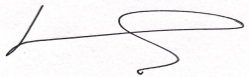 Date:  30.09.2023                                                                                              T. Citarasu Place: Rajakkamangalam Sl. NoInvited Talk/ ChairTitleName and place of the ConferenceNational/ InternationalDate & Year1Invited talk   Vaccine developmentPerspective in Marine Biotechnology, Centre for Marine Science and Technology, RajakkamangalamNational 21.5. 20102Resource Person Role of Herbal Medicines in Aquaculture IndustryAcademic Staff College, Bharathiar University, Coimbatore  National20103Resource PersonConcepts in Marine Biotechnology  Academic Staff College, Bharathiar University, Coimbatore  National 20124Invited talkTrends in Marine Biotechnology Noorul Islam arts and Science College, KumarakoilNational 20135Invited Talk Trends in Marine Biotechnology  Zoology Association, Sri Parasakthi College , Courtallum   National 20146Invited TalkTrends in Marine Biotechnology Pioneer Kumaraswamy College  College, NagercoilNational2014.7Chairing Session Aquatic Sciences and FisheriesICASF 2015 : 17th International Conference onAquatic Sciences and Fisheries, World Academy of Science, Engineering and Technology, Los angeles, USAInternational 3.4.20158Invited Talk Trends in Marine BiotechnologyNational seminar on “Marine Bio resources” at Holy Cross College, NagercoilNational20159Invited Talk Marine Environmental PollutionDepartment of Botany, S.T. Hindu College, Nagercoil201610Invited Talk  Applications of Marine BiotechnologyShri Nehru Maha Vidhyalaya College of Arts and Sciences, Coimbatore  201611Chairing a session Marine Biotechnology  Satellite Symposium on Biotechnology at Malankara Catholic College, Mariagiri, Kaliakkavilai as a part of the International Conference ENFOSE-16. International23-9-201612Invited Talk Alternative approaches to replace the antibiotics in aquaculture industryCAS in Marine Biology, Annamalai University, ChidambaramInternational 201713Invited Talk  Marine natural products and their health applicationsZoology Association, Department of Zoology, Holy Cross College, NagercoilNational 201714Invited Talk Marine natural products and their potential health applicationsNational Conference on Natural Bioactive compounds and Potential effects on Health, St. Aloysius College, Mangaluru.National 27.1.201715Invited Talk Trends in Marine BiotechnologySt. Xavier’s College, Palaymkottai, TirunelveliNational Date16Invited Talk Marine Bio-prospectingNational seminar on Modern Biological Sciences, SyMBios’17, Shri Nehru Maha Vidhyalaya College of Arts and Sciences, Coimbatore  National 20.2.201717Keynote address Herbal biomedicines: a sustainable solution for aquaculture industryAquaculture Biotechnology (ICAB 2018), Bogor, IndonesiaInternational 11.10.201818  Invited talkHerbal medicines in aquaculture Industry Bogor Agriculture University , Indonesia  International12.10.201819 Invited Talk Alternative medication in Aquaculture” General Course, Bogor agriculture University, Indonesia  Bogor Agriculture University , Indonesia  International13.10.201820Invited Talk Marine natural products and their health benefits  National seminar on Bioprospecting of Bioresources from marine resources, Rani Anna College, TirunelveliNational 8.3.201921Invited Talk Marine biodiversity threats and conservation    Current Scenario of Biotechnology towards healthcare and environment, Noorul Islam College of Arts and Sciences, KumarakoilNational 21.8.201922Invited TalkBio-prospecting of marine resources and their health importance   National Symposium on Bioprospecting from marine resources for biotechnological applications: Opportunities and ChallengesNational 25.8.201923Invited talk மீன்  வளம்   Green Agri Club, St. Jerome College of Arts & Science, Ananthanadar Kudy  National 03.09.201924Invited Talk Bio-prospecting of marine algal natural products and their importance   National Conference on Emerging Trends in Algae (NCETA-2019), St. Xavier’s College, Tirunelveli National 29.11.201925Invited Talk Bio-prospecting of marine natural products and their health benefitsBIOGEN-2019, Sree Sankara College, Kalady, KeralaNational 13.12.201926Invited Talk Alternative medications in aquatic health management  Department of Zoology, N.M.C. College, MarthandamNational 19.12.201927Invited Talk Biotechnological approaches in aquatic animal health management for improved aquaculture production  Advances in molecular technology for enhancing fish productionNational20.1.202028Invited TalkMarine bio-prospecting National seminar on New Horizon in Animal Science, Sri Meenakshi College, Madurai, February 25, 2020.National  25.1.202029Invited Talk Marine pollution threats and biodiversity conservation   Ayya Nadar Janaki Ammal College, SivakasiNational 13.2.202030Resource Person Alternative medications in shrimp health management for improved production Recent biotechnological innovation in aquaculture (RBIA), (LIVE AQUA 2020)International 28.2.202031Resource Person Alternative medications in shrimp health management for improved production  Webinar on Advances in aquatic animal health management organized by Dr. MGR Fisheries college & Research Institute, PonneriInternational 27.7.202032Resource Person Bio-prospecting of marine algal natural products and their benefits  Holy cross college, NagercoilNational 01.09.202033Resource PersonMarine Bioprospecting  Holy cross college, Trichy  International  6.10.202034Resource PersonMicrobial Bioprospecting “10 days state level student development programme on “ADVANCES IN Microbial Genetics” SNMV College, CoimbatoreNational 5.12.202035Resource PersonCurrent Trends in Marine Biotechnology Refresher course on Recent Trends in Life Sciences at Madurai Kamaraj University, Madurai  National 22.12.202036Keynote Speaker Marine natural products and health benefitsBioprospecting of Marine Derived Metabolites for promisingbiotechnology applications: Current and future prospects(BMDM-2021)National 29-31, December, 202137Resource Person Marine Plant ResourcesUG Botany Association, Scott Christian College, Nagercoil National 23, November, 202138Resource Person Marine pollution threats and its impact on biodiversity Multidisciplinary approach on Conservation of nature for your future, Organized by William Research Foundation, Nagercoil.   International 13-15 December, 202139Resource person Trends in Marine Science and Marine Biotechnology OCEANIA - 2022, International Conference on Marine Science and Aquaculture, Holy Cross College, NagercoilInternational March, 29,202240 Resource person Marine Bioprospecting A two day national level workshop on “bioplastics – a sustainable way for the creation of biodegradable polymers from unutilized abundant marine raw materials in an eco-friendly approach” Mahendra College of Engineering, Salem, Tamilnadu.National 28-29, April 202241Resource Person Impact of pollution threats in marine biodiversity National conference on Ecosystem restoration and sustainable development , Indian CCogress association Chennai Chapter at Vivekananda College, Kanyakumari National 12-14 March, 202242Resource Person Trends in Marine Microbiology Microbiology Association @ Scott Christian College, NagercoilNational 21.04.202243Resource Person Trends in marine science and marine biotechnologyInspire Programme , NI University, Kumarakoil , Kanyakumari District National 27.05.202244Resource Person Impact of pollution threats in marine biodiversityMicrobiology Association @ Sivandhi Adithanar College, NagercoilNational 16.05.202245Resource Person Marine Natural Products Biotechnology Association, Malankara Cotholic College, Mariagiri National 05.10.202246Resource Person Marine BiotechnologyUGC - Human Resource Development Centre, Bharathiar University, CoimbatoreNational12.09.202247Resource PersonMarine pollution ImpactsZoology Association, VO College, Tuticorin National16.08.202248Resource PersonCurrent Trends in Marine BiotechnologyICCASH-2023, Nirmala College, CoimbatoreInternational 02.02.202349Resource Person Trends in Marine BiotechnologyNational seminar on Emerging trends and recent advances in biological research, Kuriakose gregorios CollegePampady, Kottayam 686502 Kerala National15.03.202350Resource PersonImpact of  Marine Pollution and Biodiversity threats UG Zoology Association, WC Christian College, Nagercoil National 31.07.202351Resource PersonBiotechnological approaches in aquatic animal health management for improved productionZoology Association, Bharathiar University, Coimbatore National 07.08.202352Resource PersonBiotechnological approaches in aquatic animal health management for improved productionInternational Conference onEco-Restoration for Natural Resource Management(ICER - NaRM - 2023), ST Hindu College, NagercoilInternational 24&25th August, 2023